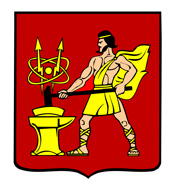 АДМИНИСТРАЦИЯ ГОРОДСКОГО ОКРУГА ЭЛЕКТРОСТАЛЬМОСКОВСКОЙ ОБЛАСТИПОСТАНОВЛЕНИЕ16.03.2023 № 302/3О назначении проведения Всероссийского голосования по общественным территориям, подлежащим благоустройству в первоочередном порядке, на портале za.gorodsreda.ru, на территории городского округа Электросталь Московской областиВ соответствии с Федеральным законом от 06.10.2003 № 131-ФЗ «Об общих принципах организации местного самоуправления в Российской Федерации», пунктом 7 Правил предоставления и распределения субсидий из федерального бюджета бюджетам субъектов Российской Федерации на поддержку государственных программ субъектов Российской Федерации и муниципальных программ формирования современной городской среды, утвержденных постановлением Правительства Российской Федерации от 30.12.2017 N 1710 «Об утверждении государственной программы Российской Федерации "Обеспечение доступным и комфортным жильем и коммунальными услугами граждан Российской Федерации», в целях создания механизма прямого участия граждан в формировании комфортной городской среды и ежегодного обеспечения достижения показателя увеличения доли граждан, принимающих участие в решении вопросов развития городской среды, предусмотренного паспортом регионального проекта Московской области «Формирование комфортной городской среды (Московская область)», утверждённым Губернатором Московской области А.Ю. Воробьёвым в системе ГИИС «Электронный бюджет», Администрация городского округа Электросталь Московской области  ПОСТАНОВЛЯЕТ:Провести рейтинговое голосование по выбору общественных территорий, подлежащих благоустройству в первоочередном порядке в 2024 году, в срок с 15.04.2023 по 31.05.2023 года посредством единого Портала обратной связи (ПОС) и Федерального портала za.gorodsreda.ru (далее – портал za.gorodsreda.ru).Утвердить перечень общественных территорий для участия в голосовании на портале za.gorodsreda.ru в 2023 году:2.1. Сквер у СДК «Елизаветино» по адресу: г.о. Электросталь, пос. Елизаветино, ул. Центральная, д. 29А.2.2. Сквер по ул. Тевосяна от ул. Мира до ул. Пионерской.2.3. Сквер по пр-ту Ленина, перед домом №06.2.4. Сквер у ТЦ «Центральный» по адресу: г. Электросталь, ул. Карла Маркса, д. 30А.2.5. Сквер «Защитникам неба» у стадиона «Авангард» по адресу: г. Электросталь, Авангардный пр-д, д. 3.2.6. Сквер по ул. Спортивной в районе дома №43А3. Утвердить порядок проведения голосования по общественным территориям на портале za.gorodsreda.ru:3.1. В голосовании по общественным территориям могут принимать участие граждане Российской Федерации, имеющие документ, удостоверяющий личность в установленном законодательством Российской Федерации порядке.3.2. Регистрация (идентификация) участников голосования на портале za.gorodsreda.ru осуществляется с учетом прохождения регистрации через учетную запись в Единой системе идентификации и аутентификации (ЕСИА), либо посредством портала государственных и муниципальных услуг.3.3. При проведении голосования участникам голосования по общественным территориям предоставляется возможность:- проголосовать удаленно (дистанционно) с использованием персональных стационарных и мобильных аппаратных средств выхода в информационно-телекоммуникационную сеть «Интернет» с возможностью выбора не более одной общественной территории;-  ознакомиться с описанием общественных территорий, предлагаемых для голосования по общественным территориям.4. Обеспечить информирование жителей о возможности участия в голосовании по выбору общественных территорий в срок не позднее 30 календарных дней до начала проведения голосования по общественным территориям.5. Возложить функции по подведению итогов голосования по выбору общественной территории на общественную муниципальную комиссию по обеспечению муниципальной программы формирования современной городской среды на территории городского округа Электросталь Московской области, утвержденную постановлением администрации городского округа Электросталь Московской области от 09.12.2021 №933/12 «О создании общественной муниципальной комиссии по обеспечению муниципальной программы формирования современной городской среды на территории городского округа Электросталь Московской области». 6. Загрузить протокол с итогами голосования на единый Портал обратной связи (ПОС) и опубликовать итоги голосования по общественным территориям в портале za.gorodsreda.ru.7. Опубликовать настоящее постановление в газете «Молва» и разместить на официальном сайте городского округа Электросталь Московской области в информационно-телекоммуникационной сети «Интернет» по адресу: www.electrostal.ru. 8. Настоящее постановление вступает в силу со дня его подписания.9. Контроль за исполнением настоящего постановления возложить на заместителя Главы Администрации городского округа Электросталь Московской области Денисова В.А.Глава городского округа                                                                                              И.Ю. Волкова